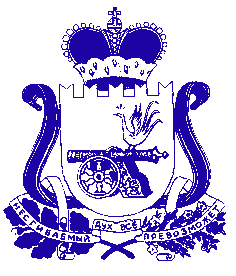 МИНИСТЕРСТВО  имущественных  и  земельных   Отношений  Смоленской областип р и к а з26.12.2023                                                                                                                                          № 314В соответствии с Федеральным законом от 03.07.2016 № 237-ФЗ                             «О государственной кадастровой оценке», Положением о Министерстве имущественных и земельных отношений Смоленской области, утвержденным постановлением Правительства Смоленской области от 10.10.2023 № 5, на основании решения о пересчете кадастровой стоимости от 15.12.2023                        № ЗУ-2023-37, принятого областным специализированным государственным бюджетным учреждением «Фонд государственного имущества Смоленской области» в соответствии со статьей 21 Федерального закона от 03.07.2016 № 237-ФЗ «О государственной кадастровой оценке»,п р и к а з ы в а ю:Внести в пункт 243747 приложения к приказу начальника Департамента имущественных и земельных отношений Смоленской области от 07.11.2022 № 1083 «Об утверждении результатов определения кадастровой стоимости земельных участков, расположенных на территории Смоленской области» (в редакции приказов начальника Департамента имущественных и земельных отношений от 21.03.2023   № 241, от 05.04.2023 № 284, от 03.05.2023 № 390, от 23.05.2023 № 437, от 22.06.2023 № 529, от 12.07.2023 № 608, приказов министра имущественных и земельных отношений Смоленской области от 10.11.2023 № 86, от 16.11.2023 № 92) изменение, изложив его в следующей редакции:Настоящий приказ вступает в силу со дня его обнародования (официального опубликования) и распространяет свое действие на правоотношения, возникшие с 01.01.2023.О внесении изменения в приказ начальника Департамента имущественных и земельных отношений Смоленской области                      от 07.11.2022 № 108324374767:08:1110101:27175 757,23И.о. министра                                                                                           Т.В. Яковенкова